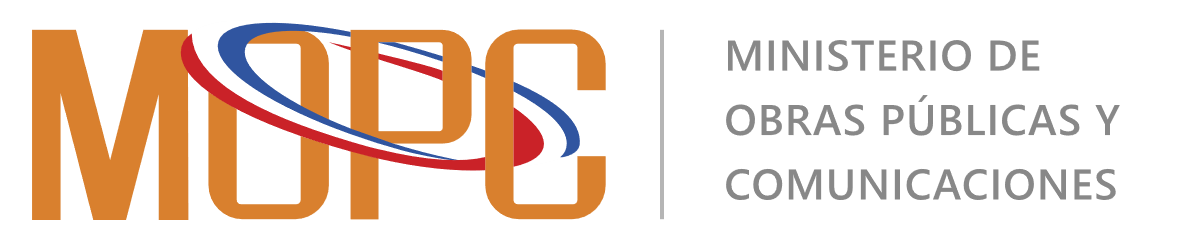 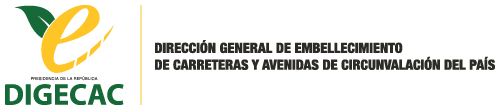 PLAN OPERATIVO ANUAL 2021EQUIPO DE TRABAJODIRECCIÓN GENERALAntonio de la CruzDirector General de DIGECACEQUIPO COORDINADOR DEL PLAN OPERATIVO 2020Licda.  Angela Camilo:                            Enc. División de Planificación y DesarrolloLicda. Rayne Peña:                                  Enc. Depto. Recursos HumanosLicdo. Yoni Mateo:                                  Enc. Depto. FinancieroLicdo. Felix Javier Feliz:                           Enc. Dpto. Administrativo Licda. Ghelen Brito:                                 Enc. División de ComprasLicdo. Lonny Fernández                          Enc. División de Tecnología Licda. Milenis Barias:                               Enc. División de PresupuestoLicdo. Pablo Pérez:                                   Enc. Regional NorteLicdo. Luis Mateo:                                    Enc. Dpto. Técnico Licdo. Alejandro Pérez:                            Enc. División de ProducciónLicda. Denis M. Luna B.:                           Analista Planificación y DesarrolloLicda. Greylis Colón:                                 Analista de Planificación y DesarrolloSra. Johanny Moreta:                               Secretaria de Planificación y DesarrolloINDICE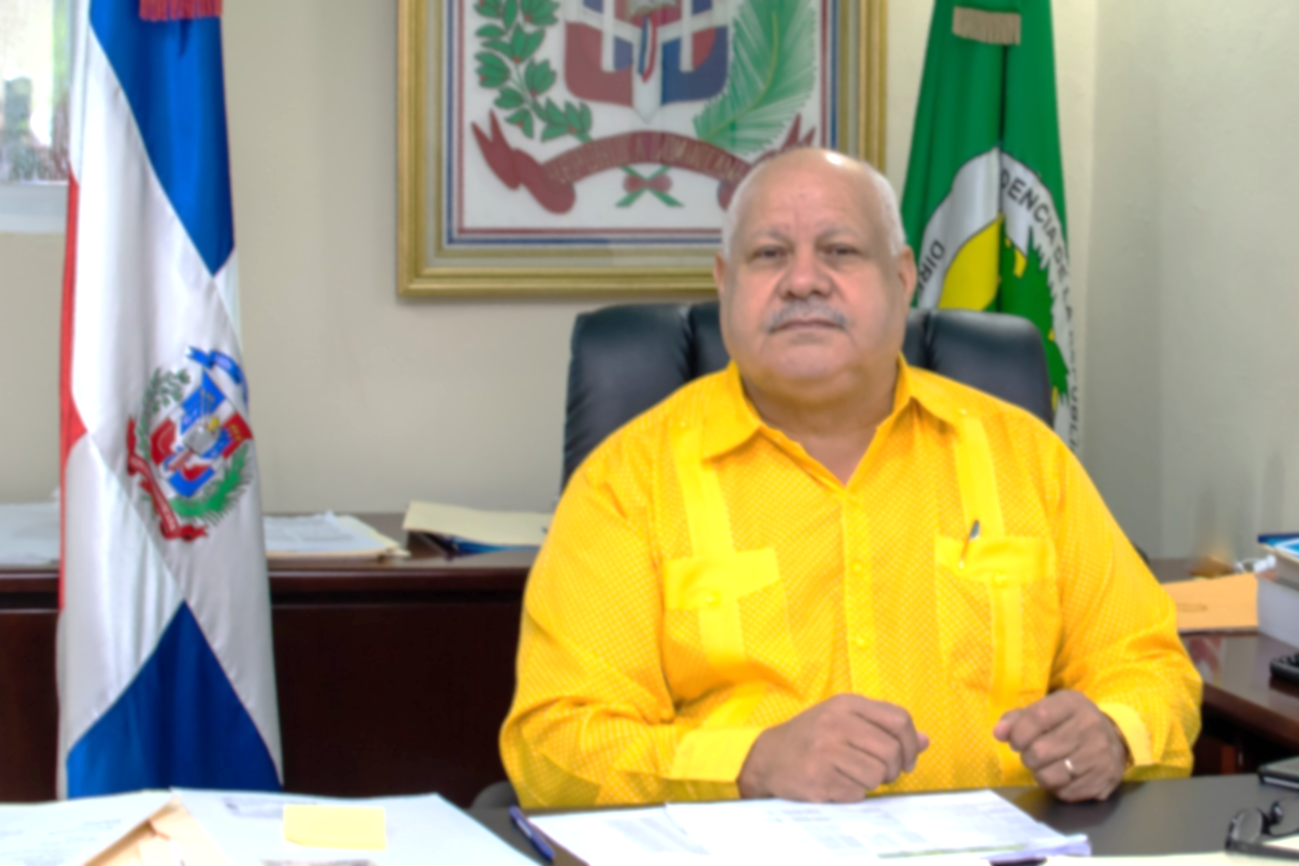 PRESENTACIÓNEn cumplimiento a la Ley No.498-06 de Planificación e Inversión Pública, y en el marco de su Plan Estratégico Institucional Para los años 2019 al 2022, la Dirección General de Embellecimiento de Carreteras y Avenidas de Circunvalación (DIGECAC), presenta su Plan Operativo Anual (POA) para el año 2021.  La Dirección General De Embellecimiento es una institución descentralizada del Estado Dominicano, adscrita al Ministerio de Obras Públicas y Comunicaciones (MOPC).Plan Operativo Anual (POA) fue creado por disposición de la Ley 64-00 con el mandato de promover la inversión pública y privada para desarrollar y financiar planes, programas y proyectos de protección, conservación, investigación, educación, restauración, y uso sostenible de los recursos naturales con miras a lograr una gestión ambiental eficiente.Este POA es la base de la planificación  estratégica, en la cual se establecen los cimientos de la misma sirviendo de guía y referencia para transformar nuestra misión  y visión en hechos tangibles, reales y medibles;  igualmente permite definir el esquema de trabajo cotidiano para obtener los resultados y objetivos establecidos entre estos la transformación y fortalecimiento institucional, que permita liderar una gestión ambiental pública, integra, eficiente, con vocación de servicio y con miras a brindar productos de calidad , enalteciendo el medio ambiente, la cual será la principal estrategia que servirá de base a la línea de acción que nos permita aprovechar las oportunidades, neutralizar las amenazas, potenciar las fortalezas y superar las debilidades.Agradecemos al personal involucrado en la elaboración de este Plan por el esfuerzo realizado en su elaboración.INTRODUCCIÓNCon la necesidad de contar con una administración que responda a los requerimientos del desarrollo con cohesión económica, social, territorial y administrativa,  es decir, con una modernización administrativa que impulse  reformas de las estructuras y procedimientos, la mejora de la productividad de los recursos económicos y humanos y la instrumentación de nuevas tecnologías de gestión pública que aproxime la administración a los ciudadanos; atendiendo a dicha necesidad el presente documento será utilizado para generar las condiciones para una gestión caracterizada por la eficiencia, la eficacia y la transparencia  en el manejo de los recursos públicos que posibilite una acción eficaz en la satisfacción de las necesidades colectivas y con un alto grado de legitimación social.Este Plan pretende seguir desarrollando las capacidades institucionales y mejoras de los procedimientos para lograr la consolidación financiera, operativa y jurídica de la institución; estableciendo un esquema de desarrollo de gestión institucional como herramienta que nos permita el logro de los objetivos propuestos y dar seguimiento a los logrados en los planes anteriores.BASE LEGALLa Dirección General de Embellecimiento de Carreteras, Avenidas y Circunvalación, es el órgano rector de embellecer, mantener y mejorar las carreteras, avenidas, áreas verdes y ciertas zonas turísticas del país.Creada por el Poder Ejecutivo mediante el Decreto número 2654, emitido el 23 de julio de 1968.  Con el Decreto 1554-04, que establece el Programa de Protección Social, es confirmada la creación de la Dirección General de Embellecimiento de Carreteras, Avenidas y Circunvalación; emitido el 13 de diciembre 2004 en Santo Domingo de Guzmán, Distrito Nacional, capital de la República Dominicana, año 161 de la Independencia y 142 de la Restauración, por el presidente Leonel Fernández Reyna.La Dirección General de Inversión Pública del Ministerio de Economía, Planificación y Desarrollo conjuntamente con el Ministerio de Hacienda, han establecido las normas y procedimientos para la formulación y aprobación de proyectos de Inversión Pública a través de los siguientes dispositivos:-Ley del Sistema Nacional de Inversión Pública:  Ley 486-06.-Ley del Sistema Nacional de Evaluación del Impacto Ambiental.-La Ley Orgánica de Presupuesto, decreto Ley No. 423-06.-Ley de la Estrategia Nacional de Desarrollo 2030-END-(ley No.1-12), que declara de necesidad pública e interés nacional a diversos proyectos de inversión.-Reglamento de aplicación de la Ley Orgánica de Presupuesto para el sector público, instituido por el Decreto No. 492-07 del año 2007.El ministerio de Medio Ambiente y Recursos Naturales es el organismo del Gobierno encargado directamente de gestionar el adecuado manejo de los recursos naturales y garantizar su uso sostenible.-Ley 64-2000 General sobre Medio Ambiente y Recursos Naturales.-Ley 4890-1958 Que modifica los artículos 1, 4, 5, 10 de la Ley No. 4371 del año 1956, que declara de interés nacional la repoblación forestal.Ley de Función Pública No.41-08.-Ley sobre Control Interno No.10-07.-Ley de Compras y Contrataciones No.340-06.-Ley de Libre Acceso a la Información No.200-04.-Ley de la Declaración Jurada de Bienes y Enriquecimiento Ilícito No.82-79. -Constitución de la República Dominicana del 26 de enero del 2010.MARCO ESTRATÉGICO INSTITUCIONALORGANIGRAMA INSTITUCIONAL VIGENTE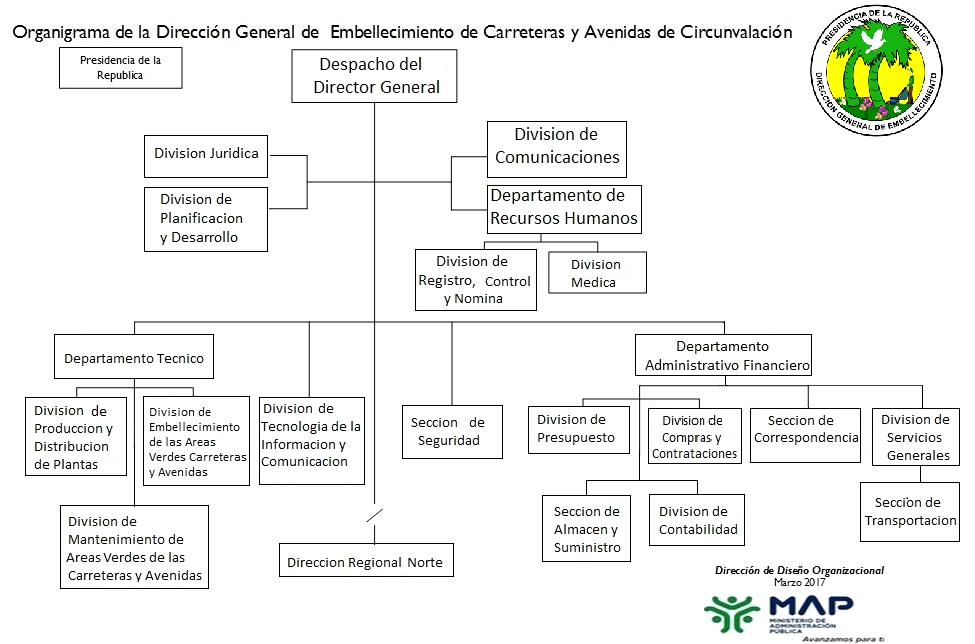 Después de discutir los Ejes Estratégicos de la Dirección General de Embellecimiento y debido a que la República Dominicana  es “un país próspero, donde las personas viven dignamente, apegadas a valores éticos y en el marco de una democracia participativa que garantiza el estado social y democrático de derecho justicia social, que gestiona y aprovecha sus recursos para desarrollarse de forma innovadora, sostenible y territorialmente equilibrada e integrada, y se inserta competitivamente en la economía global” .    Los objetivos se orientan fundamentalmente:A fortalecer la eficiencia, la eficacia, la transparencia y la solidaridad para brindar un mejor servicio a la población a nivel nacional, a través de la mejora continua de los procesos y procedimientos que permitan alcanzar el logro efectivo y eficaz de las metas y objetivos institucionales; aprovechando al máximo el desarrollo y fortalecimiento que como institución hemos alcanzado en los últimos  años de gestión institucional, apegados al cumplimiento irrestricto de las normas y leyes que rigen nuestro accionar.VINCULACIÓN CON LA ESTRATEGIA NACIONAL DE DESARROLLO 2030CUMPLIMIENTO DE METAS PLANIFICADAS Y EJECUTADAS EN EL 2020      El logro alcanzado en las metas planificadas en el 2020 fue el siguiente:         DIVISIÓN DE PLANIFICACIÓN Y DESARROLLOEJECUCIÓN PRESUPUESTARIA DE GESTIÓN 2020Los resultados de la gestión presupuestaria del 2020 fueron los siguientes:PROYECCIÓN DE METAS PARA EL 2021A nivel institucional para el año 2021 estaremos trabajando para lograr el fortalecimiento institucional que será nuestro eje estratégico el cual alcanzaremos a través del logro de los objetivos estratégicos: fortalecimiento de la gestión administrativa institucional y el fortalecimiento de la imagen institucional ante los ciudadanos. Para ello estaremos trabajando con 95 productos intermedios y 131 indicadores de gestión. METAS FÍSICAS PROGRAMADAS A NIVEL DE PRODUCTOS INSTITUCIONALES PARA EL 2021DIVISIÓN DE PLANIFICACIÓN Y DESARROLLOPLANTILLA OPERATIVA DE METAS PROGRAMADAS PARA EL 2020ANEXOVISIÓN END AL 2030EJES ESTRATEGICOSOBJETIVOS ESTRATEGICOSOBJETIVOS ESPECIFICOSLINEA DE ACCIONRepública Dominicana un país próspero, donde las personas viven dignamente, apegadas a valores éticos y en el marco de una democracia participativa que garantiza el Estado social y Democrático y de Derecho y promueve la equidad, la igualdad de oportunidades, la justicia social, que gestiona y aprovecha sus recursos para desarrollarse de forma innovadora, sostenible y territorialmente equilibrada e integrada y se inserta competitivamente en la economía global.1ER. EJE“Un estado social y democrático de derecho con instituciones que actúan con ética, transparencia y eficacia al servicio de una sociedad responsable y participativa que garantiza la seguridad y promueve la equidad, la gobernabilidad, la convivencia pacífica y el desarrollo nacional y local”.GENERALES1.1 Administración Pública eficiente, transparente y orientada a resultados.1.1.1 Estructurar una administración pública eficiente que actúe con honestidad, transparencia y rendición de cuentas y se oriente a la obtención de resultados en beneficios de la sociedad y del desarrollo nacional y local.1.1.1.1 Racionalizar y normalizar la estructura organizativa del Estado, incluyendo tanto las funciones institucionales como la dotación del personal, para eliminarla duplicidad y dispersión de funciones y organismos y propiciar el acercamiento de los servicios públicos a la población en el territorio, mediante la adecuada descentralización y desconcentración de la provisión de los mismos cuando corresponda.VISION END AL 2030EJES ESTRATEGICOSOBJETIVOS ESTRATEGICOSOBJETIVOS ESPECIFICOSLINEA DE ACCIONRepública Dominicana un país próspero, donde las personas viven dignamente, apegadas a valores éticos y en el marco de una democracia participativa que garantiza el Estado social y Democrático y de Derecho y promueve la equidad, la igualdad de oportunidades, la justicia social, que gestiona y aprovecha sus recursos para desarrollarse de forma innovadora, sostenible y territorialmente equilibrada e integrada y se inserta competitivamente en la economía global.4TO. EJE“Una sociedad con cultura de producción y consumo sostenible, que gestiona con equidad y eficacia los riesgos y la protección del medio ambiente y los recursos naturales y promueve una adecuada adaptación al cambio climático”.GENERALES4.1 Manejo sostenible del medio ambiente.4.1.1 Proteger y usar de forma sostenible los bienes y servicios de los ecosistemas, la biodiversidad y el patrimonio natural de la nación, incluidos los recursos marinos.4.1.1.9 Gestionar los recursos forestales de forma sostenible y promover la reforestación de los territorios convocación boscosa con especies endémicas y nativas.4.1.1.11 Promover la educación ambiental y el involucramiento de la población en la valoración, protección y defensa del medio ambiente y el manejo de los recursos naturales, incluyendo la educación sobre las causa y consecuencias del cambio climático.PRODUCTOObra-capítulo 0211Programa 22Subcapítulo 01PRODUCTO INTERMEDIOPLANIFICADOEJECUTADO% DE EFICACIA EN EL CUMPLIMIENTOCiudadanos reciben áreas verdes embellecidas libres de contaminación visual y sólidaMANTENIMIENTO DE ÁREAS VERDES DE CARRETERAS (KMS)2,000 KMS1983 KMS99%Ciudadanos reciben áreas verdes embellecidas libres de contaminación visual y sólidaEMBELLECIMIENTO DE ÁREAS VERDES DE CARRETERAS (M2)1,200,000 M2607,351 M250%Ciudadanos reciben áreas verdes embellecidas libres de contaminación visual y sólidaINTERVENCIONES EN ÁREAS VERDES 12001,18098%Ciudadanos reciben áreas verdes embellecidas libres de contaminación visual y sólidaDONACIONES DE PLANTAS90,00038,17340%Ciudadanos reciben áreas verdes embellecidas libres de contaminación visual y sólidaOPERATIVOS DE SIEMBRA646090%EJECUCIÓN PRESUPUESTARIA 2020EJECUCIÓN PRESUPUESTARIA 2020EJECUCIÓN PRESUPUESTARIA 2020AL 31 DE DICIEMBRE 2020AL 31 DE DICIEMBRE 2020VALORES EN RD$VALORES EN RD$DETALLE DEL GASTOPRESUPUESTO TOTAL APROBADOMODIFICACION APROBADAPRESUPUESTO VIGENTEPRESUPUESTO DISPONIBLETOTAL EJECUTADO (PAGADO)TOTAL GENERAL274,126,990.00274,126,990.0018,582,281.80211,687,195.73ACTIVIDAD    0001.0211.01.22.0002215,564,103.00-30,505,143.00185,058,960.0012,556,177.50136,196,581.73CUENTA2.1 Remuneraciones y contribuciones 134,615,106.0012,210,391.00146,825,497.007,592,576.73119,044,722.622.2 Contratación de servicios 25,022,797.00-13,435,429.0011,587,368.002,668,023.807,535,940.152.3 Materiales y suministros49,576,200.00-35,681,752.0013,894,448.001,239,115.239,276,713.882.6 Bienes, muebles, inmuebles e intangibles6,350,000.00-870,300.005,479,700.001,056,461.7402.7 Obras07,271,947.007,271,947.000339,205.08ACTIVIDAD 0002.0211.01.22.000258,562,887.0030,505,143.0089,068,030.006,026,104.3075,490,614.00CUENTA2.1 Remuneraciones y contribuciones58,562,887.00-2,548,574.0056,014,313.002,207,937.8651,983,987.952.2 Contratación de servicios 010,860,000.0010,860,000.00637,500.009,560,000.002.3 Materiales y suministros021,777,000.0021,777,008.003,177,628.0113,946,626.052.6 Bienes, muebles, inmuebles e intangibles 0416,709416,709.003,038.430Fuente: Sistema Integrado de Gestión Financiera (SIGEF)Fuente: Sistema Integrado de Gestión Financiera (SIGEF)Fuente: Sistema Integrado de Gestión Financiera (SIGEF)Fuente: Sistema Integrado de Gestión Financiera (SIGEF)División de PresupuestoDivisión de PresupuestoPRODUCTOS INTERMEDIOSMETA PLANIFICADA O PROYECTADAMANTENIMIENTO DE ÁREAS VERDES DE CARRETERAS Y AVENIDAS2000KMSMANTENIMIENTO DE ÁREAS VERDES DE PLAZAS Y MONUMENTOS1,200,000M2 INTERVENCIONES EN ÁREAS VERDES1,200 intervencionesDONACIONES DE PLANTAS90,000 plantasOPERATIVOS DE SIEMBRA Y PODA64 operativos